Dr. Surendra KumarPopulation &Economic Development
Population growth plays a conflicting role in the development process of a country. It helps economic development and it retards economic development.Economic  development  is one of  the most  debatable topic on earth.  There are  a lot of theories which show that  rise in  population has negative effect on both economic growth and  development  of  a  country.   All  these debates have started since Malthus proposed his  theory  in  the  book  “Essay  on  the Principle of Population”. He tried to find out the reason for diminishing returns in most of countries  and  he  said  that  Population growth is the major reason. His theory goes in as follows:-Population increases by compounding.Food production doesnot get compounded.The new population will not get sufficient amount of food.Some adverse event ( starvation, crisis etc) causes decline in the population. Then this leads to food production & population coming back to equilibrium.

There are generally three different types of  views  on  how  population  effects  the economic  development  of  a  nation.  One, opposing  the positive  impact  on  economic development. Two, supporting  the negative effect of economic development. Three, they believe  that  there  is  no  relation  between economic  development  and  population growth.  Malthusian  Population  Trap  is  the  main example  for  the  theories  which  support  negative  impact.  There  are  a  few  other theories  which support  the positive impact stating the importance of human capital  on economic  development  in  a  country.  This also rises from the fact  that any growth  in the  economic  development  needs  human capital  as its main weapon  and  the rise in population can act as a provider of  human capital.  According  to  this view  population growth is the real strength  and power  of a country.  They  also  say  that  with  higher population,  we  will  have  high  labor  force and this will help for creating labor diversity in the nation and in turn will help for the rise in output of a nation.
But  there  is  a  possibility  of  other  way around  too.  This  population  rise  can  be  a disaster if we don’t us them properly. This is  the  major  problem  with  most  of  the developing countries face.  Both  the  stands  of  views  present  their arguments  about  population  growth  and economic development. Each of the views is supported both theoretically and empirically.Indian Scenario In India, the population has increased from 682.5 million in 1980 to 1259.695 million in 2015.  Whereas  the  GDP  in  1980  is  186 billion US Dollars and it has reached a new heights by getting almost close to 2 trillion dollars. Luckily in India, the rise in GDP has outsmarted  the Population  growth  and this led to a positive progress in the country. But at  the  same  time  when  we  compare  the progress of our nation with the other nations which were in level with us 30 years ago, we did let ourselves down. Most of the studies state  that  the  continuous  increase  in  the population of the nation has led to the slow growth rate of nation. But they do agree that the  increase  in  population  has  led  to  the variety  in labor. This variety  in labor also led to the overall increase in productivity of the  nation.  So  we  just  can’t  blame  the population growth to be the main reason to slow the progress.  If  we  compare  ourselves  with  the  China, they also had a huge population rise but they are  able  to  cope  up  with  that  and  they created one of the top most economies in the world. The inefficiencies in the Government may be one of the reasons for slowing down the progress of our nation. So we considered the  Corruption  Perception  Index  as  a variable in our model and we wish that this will produce some good results.   The  low  literacy  rate  may  be  one  of  the reasons for the slow economic growth of our nation  and  at  the  same  time  the unemployment in the nation also created a lot of chaos in the country. The government is unable to live up to the expectations and they  didn’t  create  enough  employment opportunities  in  the  nation.    So  we considered  unemployment  rate  of  the country as a variable. Many  studies  have  shown  that  economic freedom of a nation plays a key role in the growth of output of a nation and also in the economic  progress.  India  has  consistently performed  badly  in  terms  of  economic freedom  and  the  inefficiencies  in  the centralized implementation of rsources made it  worse.  So  this  can  also  be  one  of  the reasons for slow performance of our nation. So  we  considered  the  economic  freedom index also as an variable in our model. Poverty and Inequality:  Poverty and income inequality are the direct as  well  as  indirect  result  of  the  above mentioned  factors.  Thus  rapid  population growth is one of the important problems of  India. For the betterment of the economy, if  the population growth must be slow. Pressure  on  Natural  Resources: India was an agricultural nation for majority of the years in the past. The cultivable land and  almost  all  other  things  depend  on irrigation.  Supply  of  both  cultivable  land and  the  water  for  agriculture  became stagnant in India. But the population growth remained  to  be  consistently  high.  So  this increased the pressure  on other factors too. Population pressures are alarming for arable land, forests and water resources. The size of  arable  land  has  decreased  due  to population pressure, inadequate arable land reforms and inheritance patterns. Before the mid of this century, India is projected to face a  scarcity  of  cultivable  land  and  other resources. The projections also  state that in another  150  years,  India  will  face  the scarcity of electricity and this will also lead to chaos in the nation. 

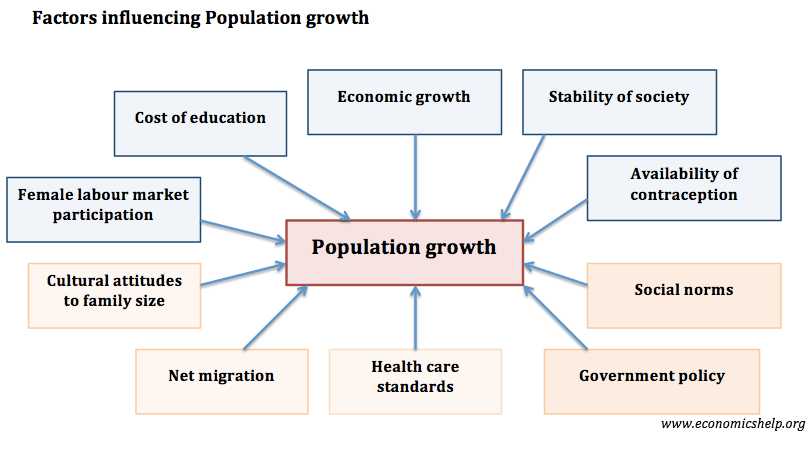 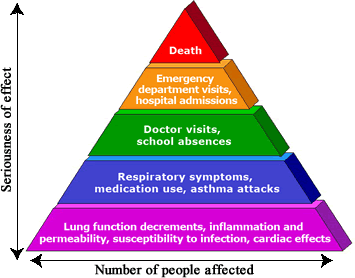 disaster if we don’t use them properly. Thi
